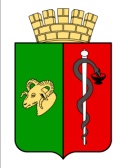 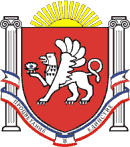 РЕСПУБЛИКА КРЫМЕВПАТОРИЙСКИЙ ГОРОДСКОЙ СОВЕТ
Р Е Ш Е Н И ЕII созывСессия №3609.11.2021                                       г. Евпатория                                         №2-36/12О рассмотрении заявления Главы Республики Крым от 06.09.2021г. № 1/24977/01-20/4/4/ДСП                        	В соответствии со ст. 35, ч. 7.3-1 ст. 40 Федерального закона Российской Федерации                      от 06.10.2003 №131-ФЗ «Об общих принципах организации местного самоуправления в Российской Федерации», Федеральным законом от 25.12.2008 № 273-ФЗ                                           «О противодействии коррупции», Законом Республики Крым от 21.08.2014 № 54-ЗРК                     «Об основах местного самоуправления в Республике Крым», Законом Республики Крым                  от 14.03.2018 № 479-ЗРК «О порядке представления гражданами, претендующими на замещение должности главы местной администрации по контракту, муниципальной должности, лицами, замещающими указанные должности, сведений о доходах, расходах, об имуществе и обязательствах имущественного характера, проверки достоверности и полноты указанных сведений», руководствуясь Уставом муниципального образования городской округ Евпатория Республики Крым, решением Евпаторийского городского совета Республики Крым от 28.08.2020 № 2-19/1 «Об утверждении Порядка принятия решения о применении к лицам, замещающим муниципальные должности в органах местного самоуправления муниципального образования городской округ Евпатория Республики Крым, мер ответственности, предусмотренных частью 7.3-1 статьи 40 Федерального закона от 06.10.2003 № 131-ФЗ «Об общих принципах организации местного самоуправления в Российской Федерации», рассмотрев заявление Главы Республики Крым от 06.09.2021               № 1/24977/01-20/4/4/ДСП о применении мер ответственности, -                                 городской совет РЕШИЛ:Принять к сведению заявление Главы Республики Крым от 06.09.2021 № 1/24977/01-20/4/4/ДСП о применении мер ответственности в отношении депутата Евпаторийского городского совета Республики Крым второго созыва Щеколдина Владимира Геннадьевича.Применить к депутату Евпаторийского городского совета Республики Крым второго  созыва Щеколдину Владимиру Геннадьевичу за предоставление недостоверных и неполных сведений о доходах, расходах, об имуществе и обязательстве имущественного характера за 2020 год меру ответственности, предусмотренную частью 7.3-1 статьи 40 Федерального закона от 06.10.2003 № 131-ФЗ «Об общих принципах организации местного самоуправления в Российской Федерации», в виде предупреждения.Указать депутату Евпаторийского городского совета Республики Крым второго созыва Щеколдину Владимиру Геннадьевичу о необходимости строгого соблюдения требований Федерального закона от 25.12.2008 № 273-ФЗ «О противодействии коррупции», нормативных правовых актов по вопросам противодействия коррупции и недопустимости в дальнейшем предоставления недостоверных и неполных сведений доходах, расходах, об имуществе и обязательствах имущественного характера.Направить настоящее решение Главе Республики Крым в течении пяти дней со дня его принятия.Настоящее решение вступает в силу со дня принятия и подлежит обнародованию на официальном сайте Правительства Республики Крым – http://rk.gov.ru в разделе: муниципальные образования, подраздел – Евпатория, а также на официальном сайте муниципального образования городской округ Евпатория Республики Крым – http://my-evp.ru в разделе Документы, подраздел – Документы городского совета в информационно-телекоммуникационной сети общего пользования.Контроль за исполнением настоящего решения возложить на комитет Евпаторийского городского совета Республики Крым по вопросам местного самоуправления, нормотворческой деятельности и регламента.И.о. председателяЕвпаторийского городского совета 			                                     Э.М. Леонова